Specifika komunikace ve zdravotnictvíPrůvodce studiem – studijní předpoklady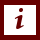 V uvedeném textu a přednášce budete seznámeni s problematikou a specifik ko-munikace ve zdravotnictví. Tuto komunikaci determinuje prostředí, nemoc, bolest, věk pacienta, osobnost zdravotnického pracovníka, typologie pacienta.Rychlý náhled studijního materiálu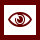 Komunikace ve zdravotnictví je velmi specifická, neboť se odehrává v prostředí, kde se setkáváme s nemocí a bolestí. Komunikace je právě těmito atributy významně ovlivněna, pacienti/klienti přicházejí se zdravotními problémy svými či svých blízkých a očekávají uzdravení. Můžeme na nich pozorovat obavy a strach. Právě proto je velmi důležitá empatická a vstřícná komunikace zdravotnických pracovníků.Cíle STUDIJNÍHO MATERIÁLU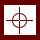 Pochopit specifiku komunikace ve zdravotnictví, která se zakládá na úctě ke člověku, empatii, pochopení.Naučit se přemýšlet o problematice přístupu  a komunikace k jednotlivým typům pacientů Pochopit cíle efektivní komunikaceNaučit se empatii a umět vysvětli její důležité postavení v komunikaci ve zdravotnictvíPopsat jednotlivé kroky v empatiiUmět odhadnou typologii pacienty a nastavit cílený způsob komunikaceDefinovat smyls naslouchání a umět charakterizovat jednotlivé typyKlíčová STUDIJNÍHO MATERIÁLU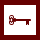 Zdravotnická komunikace, pacient, zdravotník, empatie, determinanty efektivní komunikaceČas potřebný ke studiu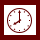 Stopáž studijního materiálu: 00:25:15Doporučený čas ke studiu: 45 minutDalší zdroje – doporučená literatura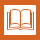 POKORNÁ, A. Komunikace se seniory. 1. vyd. Praha: Grada, 2010. ISBN 978-80-247-3271-8.Funkce komunikace ve zdravotnictví- informativní - předávání určitých informací mezi lidmi - instruktivní - tato komunikace navíc podáví vysvětlení významu, popis, návod jak něco udělat - funkce přesvědčovací - působení na jiného člověka se záměrem změnit jeho názor, postoj, hodnocení (pomocí logiky, emocionální přesvědčování formou působení na city) - funkce posilovací a motivující - jde o posilování určitých postojů, pocitů sebevědomí, vlastní potřebnosti - funkce zábavná - jde o to pobavit, rozesmát, vyplnit čas komunikováním, které vytváří pocit    pohody - funkce vzdělávací a výchovná - uplatňovaná zejména prostřednictvím intuice, sycena je funkcí informativní, instruktivní Zásady efektivní komunikace ve zdravotnictvíPoslouchání a naslouchání Pro efektivní komunikaci je poslouchání a naslouchání velmi důležité, neboť navozuje prostředí porozumění. Poslouchání je dovednost, které se lze naučit!!! Jde o složitý proces vnímání vyžadující komplexní reakci, má celkem 4 fáze: - třídící selekce - filtrují se nezávažná sdělení - udržení pozornosti - setřídění myšlenek - pamatování si Posluchači mohou být různí: - líný posluchač - domnívá se, že poslouchání není žádná aktivita, často    se pouze tváří, že poslouchá  - nejistý posluchač - je zaměstnán sám sebou, zaměřuje se místo poslouchání na to co bude sám říkat - nesoustředěný posluchač - má výpadky pozornosti, zabíhavé myšlení - egoistický posluchač - zaměřuje svou pozornost jen tehdy, kdy se začíná  mluvit o něm samém - střídavě vnímající posluchač - vybírá si pouze některé informace - pasivní posluchač - slyší slova, ale nevnímá je, myslí na něco jiného - kompetitivní posluchač - zaměřuje se na vnímání takových situací, kdy někdo uvádí své úspěchy, výsledky, zkušenosti - dobrý posluchač - vnímá vše co je mu určeno a prezentováno nějakým mluvčím, dovede naslouchat klíčovým momentům, hlavním myšlenkám a vytváří si v mysli strom myšlenek řečníkaEmpatie Prvním předpokladem pro vzájemné porozumění je schopnost empatie. Schopnost vcítit se do pacientčiny situace. Empatie nelze zaměňovat se soucitem, jde o to, jak bych se cítila já v takové situaci a co bych potřebovala. Profesionálové ve zdravotnictví komunikují efektivně tak, že jsou empatické, naslouchají a nepřerušují pacienta, když mluví. Jednotlivé kroky k projevení empatie: 1. Identifikujte emoci 2. Zamyslete se, co se v pacientovi odehrává 3. Sdělte pacientovi, jakou emoci u něj vidíte 4. Ověřte si správnost svého úsudku a vyjádřete své porozumění 5. Respektujte, že se jedinec musí s emocí vyrovnat 6. Nabídněte svou podporu a spolupráciTypologie pacientů:-	Přátelský-	Submisivní-	Dominantní-	Narcistický-	PedantskýFunkce komunikace ve zdravotnictví- funkce socializační a společensky integrující - vytváření vztahů mezi lidmi, sbližování navazování kontaktů, posilování pocitu sounáležitosti, záleží na společenské úrovni. Každá společenská vrstva má odlišný způsob komunikace (věk, společenské postavení, vzdělání, majetek). - funkce osobní identity - na úrovni osobnosti, pro vlastní já je komunikace velmi důležitou aktivitou, pomáhá člověku ujasnit si spoustu věcí o sobě samém, uspořádat si své postoje, názory, sebevědomí - poznávací funkce - souvisí úzce s funkcí informativní. Toto pojetí je spíše z pohledu komunikanta, kdežto informativní zahrnuje pojetí z pohledu komunikátora i komunikanta. Umožňuje sdělovat si každodenní zážitky, vzpomínky a plány. - funkce svěřovací - slouží ke zbavování se vnitřního napětí, k překonávání těžkostí, sdělování důvěrných informací, většinou s očekáváním podpory a pomoci. Sdílení pocitů, možnosti probrat myšlenky, které člověka trápí, je pro každého jedince silnou podporou. Může jít o přímou empatickou snahu pomoci s maximální mírou identifikace, nebo to může být pouhé akceptování pocitové úrovně v podobě porozumění, bez jakýchkoliv snah hodnotit. - funkce úniková - když je člověk sklíčený, otrávený znechucený, může mít chuť si s někým nezávazně popovídat o věcech neutrálních, odreagovat se od starostí Pedagogicko didaktické poznámkyPrůvodce studiemObor: Studijní text spadá tematicky pro studijní programy, které jsou akreditovány v rámci klasifikace oborů vzdělání CZ-ISCED-F 2013: 091 Zdravotní péče, 0913 Ošetřovatelství a porodní asistentství, 0922 Péče o děti a mládež, 0921 Péče o seniory a zdravotně postižené dospělé osobyCílem je získat znalosti o specifikách zdravotnické komunikace a jejích zásadách, empatii, naslouchání a chybách. Jako cílené metody jsou použity modelové situace, komentované ukázky, nácviky rozhovorů.Úkol k zamyšlení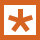 S jakým nešvarem se v komunikaci ve zdravotnictví setkáváme? Jaké chyby se v ní nejčastěji vyskytují?Samostatný úkol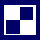 Vyberte si jedno věkové období a navrhněte v bodech průběh rozhovoru na jedno z vybraných edukační ch témat:  zdravý životní styl, zdravotní gramotnost, prevence. Po-pište i navržené metody a zásady.ANTAI-OTONG,D. Nurse-Client Communication. Burrlington: Jones-Barlett Learning, 2007. 251 s. ISBN 978-076-3735-883.JANÁČKOVÁ, L., WEISS, P.: Komunikace ve zdravotnictví. Portál, Praha 2008.POKORNÁ, A. Komunikace se seniory. 1. vyd. Praha: Grada, 2010. ISBN 978-80-247-3271-8.POKORNÁ, A. Efektivní komunikační techniky v ošetřovatelství. Brno: NCO NZO, 2010. ISBN 978-80-7013-524-2. TOMANOVÁ, Š., KŘIVKOVÁ, J.  Komunikace s pacientem v intenzivní péči. 1. vyd. Praha: Grada, 2016. ISBN 978-80-271-0064-4.ŠPAČKOVÁ, A. Umění dialogu: Jak si s lidmi opravdu porozumět. Praha: Grada 2011. 200s. ISBN 978-80-247-3810-9ŠPATÉNKOVÁ, N. KRÁLOVÁ, J. Základní otázky komunikace: komunikace (nejen) pro sestry. Praha, 2009.135. ISBN 978-80-7262-599-4.VÁGNEROVÁ, M. Vývojová psychologie. Praha: Portál, 2000,521s. ISSN 80-7178-308-0.Přehled dostupných ikonPozn. Tuto část dokumentu nedoporučujeme upravovat, aby byla zachována správná funkčnost vložených maker. Tento poslední oddíl může být zamknut v MS Word 2010 prostřednictvím menu Revize/Omezit úpravy.Takto je rovněž omezena možnost měnit například styly v dokumentu. Pro jejich úpravu nebo přidávání či odebírání je opět nutné omezení úprav zrušit. Zámek není chráněn heslem.Čas potřebný ke studiuCíle kapitolyKlíčová slova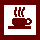 Nezapomeňte na odpočinekPrůvodce studiem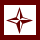 Průvodce textemRychlý náhled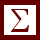 Shrnutí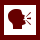 Tutoriály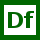 Definice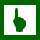 K zapamatování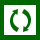 Případová studie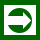 Řešená úloha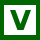 Věta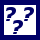 Kontrolní otázka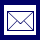 Korespondenční úkol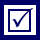 Odpovědi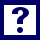 OtázkySamostatný úkolDalší zdroje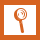 Pro zájemceÚkol k zamyšlení